A Thunderstorm-Emily Dickinson 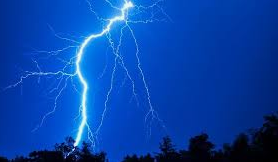 The wind begun to rock the grassWith threatening tunes and low, - He flung a menace at the earth,A menace at the sky. The leaves unhooked themselves from trees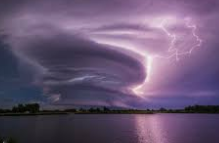 And started all abroad;The dust did scoop itself like handsAnd throw away the road.The wagons quickened on the streets,The thunder hurried slow;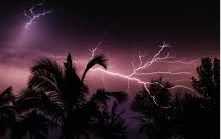 The lightning showed a yellow beak,And then a livid claw. The birds put up the bars to nests,The cattle fled to barns;There came one drop of giant rain,And then, as if the hands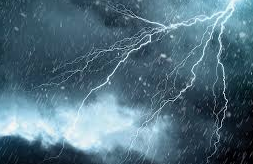 That held the dams had parted hold,The waters wrecked the sky,But overlooked my father's house,Just quartering a tree. 